Анонс мероприятий Детской сельской библиотеки-филиала№2 на декабрь   2019 года.  02.12.2019г. 13-00 ч. – информ – обзор «Навеки в памяти народной» - ко Дню неизвестного солдата.                                12+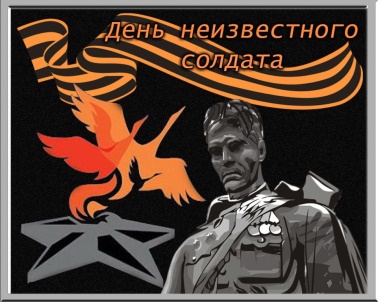  09.12.2019г. 13-00ч.-  исторический экскурс «Георгий Победоносец – орден и личность » - ко дню Героев Отечества.         12+                                              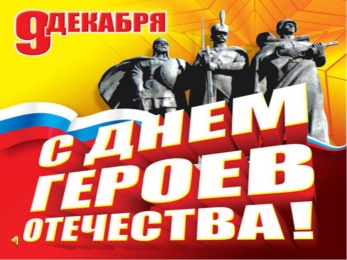 12.12.2019г. 13-00ч.– час права «Изучать законы, знать права» - к Всемирному дню прав человека.                          12+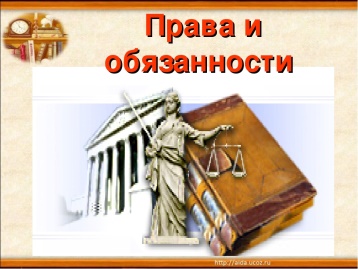   26.12.2019г. 11-00ч. – конкурс на оригинальную игрушку своими руками  «Игрушка на елку» к Новогодним праздникам.                                                                                         6+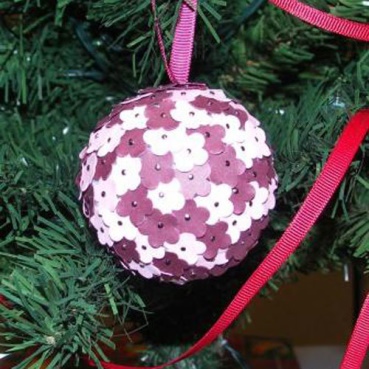 